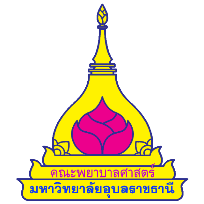 ใบแจ้งความจำนงนำเสนอผลงานวิชาการ (ประเภทพยาบาลวิชาชีพ)โครงการประชุมวิชาการประจำปี 2566 คณะพยาบาลศาสตร์ มหาวิทยาลัยอุบลราชธานีหัวข้อ “ภาวะวิกฤตสุขภาพจิตในยุคดิจิทัลไทยแลนด์ : ความท้าทายในการดูแล” ระหว่างวันที่ 1-2 มิถุนายน พ.ศ. 2566 ณ โรงแรมเซ็นทารา อุบล จังหวัดอุบลราชธานี..............................................................................ผู้วิจัยหลัก/เจ้าของผลงานชื่อ-สกุล..................................................................................ตำแหน่ง...................................................หน่วยงาน........................................................................เบอร์โทรศัพท์ที่ทำงาน....................................ที่อยู่ที่สามารถติดต่อได้สะดวก................................................................................................................เบอร์โทรศัพท์มือถือ..................................................E-mail address……………………………………….......ผู้นำเสนอผลงานชื่อ-สกุล..................................................................................ตำแหน่ง...................................................หน่วยงาน........................................................................เบอร์โทรศัพท์ที่ทำงาน....................................ที่อยู่ที่สามารถติดต่อได้สะดวก................................................................................................................เบอร์โทรศัพท์มือถือ..................................................E-mail address……………………………………….......ชื่อผู้ร่วมวิจัยคนที่ 1…………………………………………………………………………………………………………………………………….คนที่ 2…………………………………………………………………………………………………………………………………….คนที่ 3…………………………………………………………………………………………………………………………………….ลักษณะผลงานวิชาการที่จะนำเสนอ4.1 ประเภทการนำเสนอผลงานวิชาการ⬜ Poster Presentation	⬜ Oral Presentationลักษณะผลงานวิชาการ⬜ CQI ทางการพยาบาล		⬜ วิจัยการศึกษาการพยาบาล	⬜ วิจัยบริหารการพยาบาล⬜ วิจัยนวัตกรรมการพยาบาล	⬜ วิจัยปฏิบัติการพยาบาล	⬜ อื่นๆ..................................ชื่อผลงาน (ภาษาไทย)............................................................................................................................………………………………………………………………………………………………………………………………………………(ภาษาอังกฤษ).........................................................................................................................................………………………………………………………………………………………………………………………………………………ประสบการณ์นำเสนอผลงานทางวิชาการ⬜ ไม่เคย	⬜ เคย	 โปรดระบุ.....................................................................................................